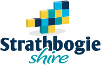 Apply for Change of Bin SizeApply for Change of Bin SizeApply for Change of Bin SizeApply for Change of Bin SizeApply for Change of Bin SizePlease use this form to change the size of the bins at your property.Garbage Bin (red lid) – extra charges apply for 240 litre bin80 or 120 litre bin ($375 per year)       240 litre bin ($750 per year)I currently have a:     80 litre         120 litre         240 litreI would like a:            80 litre         120 litre         240 litre (extra charge – see above)                                           Recycling Bin (yellow lid) -  no charge for changing this bin sizeI currently have a:            120 litre         240 litre       360 litreI would like a:                   120 litre          240 litre       360 litreOrganics Bin (green lid) – no charge for changing this bin sizeI currently have a:            120 litre         240 litreI would like a:                   120 litre          240 litrePlease use this form to change the size of the bins at your property.Garbage Bin (red lid) – extra charges apply for 240 litre bin80 or 120 litre bin ($375 per year)       240 litre bin ($750 per year)I currently have a:     80 litre         120 litre         240 litreI would like a:            80 litre         120 litre         240 litre (extra charge – see above)                                           Recycling Bin (yellow lid) -  no charge for changing this bin sizeI currently have a:            120 litre         240 litre       360 litreI would like a:                   120 litre          240 litre       360 litreOrganics Bin (green lid) – no charge for changing this bin sizeI currently have a:            120 litre         240 litreI would like a:                   120 litre          240 litrePlease use this form to change the size of the bins at your property.Garbage Bin (red lid) – extra charges apply for 240 litre bin80 or 120 litre bin ($375 per year)       240 litre bin ($750 per year)I currently have a:     80 litre         120 litre         240 litreI would like a:            80 litre         120 litre         240 litre (extra charge – see above)                                           Recycling Bin (yellow lid) -  no charge for changing this bin sizeI currently have a:            120 litre         240 litre       360 litreI would like a:                   120 litre          240 litre       360 litreOrganics Bin (green lid) – no charge for changing this bin sizeI currently have a:            120 litre         240 litreI would like a:                   120 litre          240 litrePlease use this form to change the size of the bins at your property.Garbage Bin (red lid) – extra charges apply for 240 litre bin80 or 120 litre bin ($375 per year)       240 litre bin ($750 per year)I currently have a:     80 litre         120 litre         240 litreI would like a:            80 litre         120 litre         240 litre (extra charge – see above)                                           Recycling Bin (yellow lid) -  no charge for changing this bin sizeI currently have a:            120 litre         240 litre       360 litreI would like a:                   120 litre          240 litre       360 litreOrganics Bin (green lid) – no charge for changing this bin sizeI currently have a:            120 litre         240 litreI would like a:                   120 litre          240 litrePlease use this form to change the size of the bins at your property.Garbage Bin (red lid) – extra charges apply for 240 litre bin80 or 120 litre bin ($375 per year)       240 litre bin ($750 per year)I currently have a:     80 litre         120 litre         240 litreI would like a:            80 litre         120 litre         240 litre (extra charge – see above)                                           Recycling Bin (yellow lid) -  no charge for changing this bin sizeI currently have a:            120 litre         240 litre       360 litreI would like a:                   120 litre          240 litre       360 litreOrganics Bin (green lid) – no charge for changing this bin sizeI currently have a:            120 litre         240 litreI would like a:                   120 litre          240 litrePlease use this form to change the size of the bins at your property.Garbage Bin (red lid) – extra charges apply for 240 litre bin80 or 120 litre bin ($375 per year)       240 litre bin ($750 per year)I currently have a:     80 litre         120 litre         240 litreI would like a:            80 litre         120 litre         240 litre (extra charge – see above)                                           Recycling Bin (yellow lid) -  no charge for changing this bin sizeI currently have a:            120 litre         240 litre       360 litreI would like a:                   120 litre          240 litre       360 litreOrganics Bin (green lid) – no charge for changing this bin sizeI currently have a:            120 litre         240 litreI would like a:                   120 litre          240 litrePlease use this form to change the size of the bins at your property.Garbage Bin (red lid) – extra charges apply for 240 litre bin80 or 120 litre bin ($375 per year)       240 litre bin ($750 per year)I currently have a:     80 litre         120 litre         240 litreI would like a:            80 litre         120 litre         240 litre (extra charge – see above)                                           Recycling Bin (yellow lid) -  no charge for changing this bin sizeI currently have a:            120 litre         240 litre       360 litreI would like a:                   120 litre          240 litre       360 litreOrganics Bin (green lid) – no charge for changing this bin sizeI currently have a:            120 litre         240 litreI would like a:                   120 litre          240 litreThe Property Owner needs to complete the following information:I agree for any changes to the cost of this service to be charged to my rates each year.The Property Owner needs to complete the following information:I agree for any changes to the cost of this service to be charged to my rates each year.The Property Owner needs to complete the following information:I agree for any changes to the cost of this service to be charged to my rates each year.The Property Owner needs to complete the following information:I agree for any changes to the cost of this service to be charged to my rates each year.The Property Owner needs to complete the following information:I agree for any changes to the cost of this service to be charged to my rates each year.The Property Owner needs to complete the following information:I agree for any changes to the cost of this service to be charged to my rates each year.The Property Owner needs to complete the following information:I agree for any changes to the cost of this service to be charged to my rates each year.Property Owner Name:Property Owner Name:Property Owner Name:Property Owner Name:Property Owner Name:Property Owner Name:Property Owner Name:Property Address:Property Address:Property Address:Property Address:Property Address:Property Address:Property Address:Mailing Address:Mailing Address:Mailing Address:Mailing Address:Mailing Address:Mailing Address:Mailing Address:Phone:Phone:Phone:Mobile:Mobile:Mobile:Mobile:Signature:Signature:Signature:Signature:Signature:DateDate
Office Use Only – please do not fill out
Office Use Only – please do not fill out
Office Use Only – please do not fill out
Office Use Only – please do not fill out
Office Use Only – please do not fill out
Office Use Only – please do not fill out
Office Use Only – please do not fill outAssessment NoApproving Officer SignatureApproving Officer SignatureDate Contractor NotifiedDate ReplacedDate Replaced